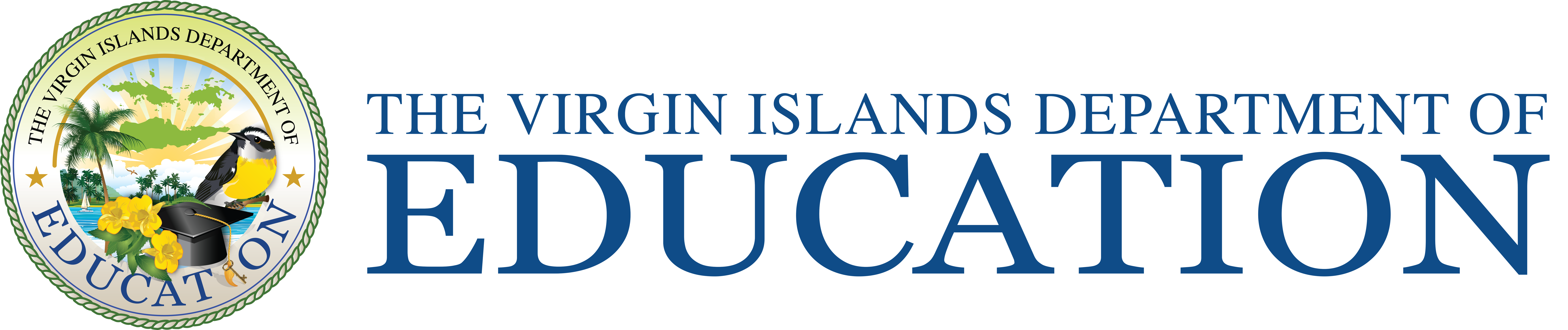 U.S. Virgin Islands Assistant Principal Evaluation GuidebookSeptember 2016Acknowledgments The U.S. Virgin Islands Assistant Principal Evaluation Guidebook was written by Matthew Clifford and Dana Chambers of American Institutes for Research, through a contract with the Florida and the Islands Comprehensive Center at ETS, and adapted by Allison Layland and the staff at the Florida and the Islands Comprehensive Center at ETS.  The contents reflect the ideas and opinions of U.S. Virgin Islands educators, who generously provided their time and ideas in reviewing the document. 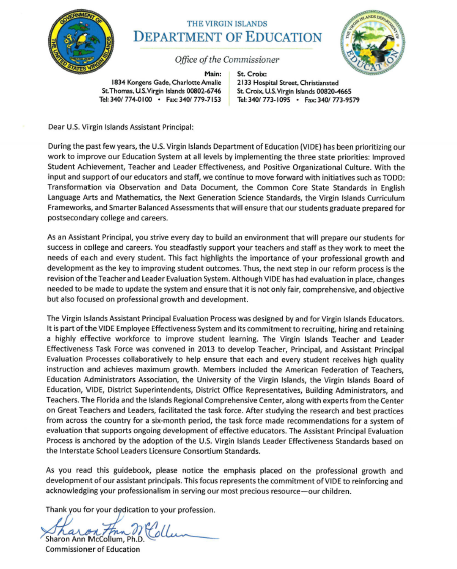 Dear U.S. Virgin Islands Assistant Principals:We believe that our Employee Effectiveness System must reflect our efforts to improve instruction and learning for all students, and should reflect state and national standards for educator performance. In 2013, the U.S. Virgin Islands launched a new effort to improve the employee effectiveness system in the territory and to link that system to other human resource activities, such as professional development. To do this work, the U.S. Virgin Islands Department of Education convened the Virgin Islands Teacher and Leader Effectiveness Task Force, made up of educators from both districts. We also collaborated with the Florida and the Islands Comprehensive Center and American Institutes for Research to develop teacher and administrator evaluation processes that were objective and complementary. The task force determined that the new evaluation processes should do the following:Foster the continuous professional development of educators in terms of increased knowledge and skills to improve student achievement.Provide a framework that ensures educators have the support they need to meet the needs of district stakeholders and create fair and equitable conditions for students.Be fair, equitable, and user-friendly.Establish and maintain a reflective dialogue among educators that recognizes strengths and weaknesses, leading to improved performance.With these goals in mind, the task force designed an assistant principal evaluation process that supports the dedication to excellence of the Virgin Islands assistant principals. It has been our privilege to represent your voice in this work, which is so important to our professional growth as educators.IntroductionAssistant principals contribute to school culture, administrative effectiveness, and teaching improvement. For many, becoming an assistant principal fulfills a career ambition, and others view the position as an apprenticeship to becoming a principal or other school-level leader. Whatever their ambitions, assistant principals play an essential role in leading schools by overseeing school-wide programs, supervising teachers, leading change efforts, and participating on school leadership teams. 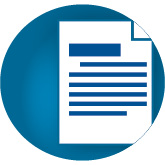 Evaluation supports professional growth by identifying areas of strength and improvement. The U.S. Virgin Islands Department of Education (VIDE) has designed an evaluation process for all assistant principals as part of the VIDE Employee Effectiveness System (EES). The procedures outlined in this document, the U.S. Virgin Islands Assistant Principal Evaluation Guidebook foster collaboration, trust, and conversation about the practices of assistant principals and their principals, while maintaining a sense of accountability in assistant principals to exhibit great leadership, and in principals to support assistant principals’ growth. The guidebook answers the following questions: How will assistant principals’ practice be evaluated?When will the evaluation take place?What are my responsibilities in the evaluation process?What standards will be used to evaluate practice? What measures will be used? What happens after the evaluation process has been completed?Throughout the guidebook, the following icons call attention to important ideas or features: Terminology and Business Rules: Provides definitions of terms and procedures Tools You Can Use: Points you to corresponding forms or protocols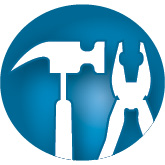 The VIDE Division of Human Resources oversees annual implementation of the assistant principal evaluation process. The process is managed through TalentEd, the VIDE electronic human resources performance management system. More information about TalentEd and the assistant principal evaluation process can be accessed on the VIDE EES web portal. Questions can be emailed to the Division of Human Resources at evalquestions@vide.vi The Focus of Assistant Principal EvaluationThe U.S. Virgin Islands assistant principal evaluation process measures the quality of practice, which is comprised of the assistant principal’s daily actions or performance. The evaluation process does not focus on assistant principals’ attitudes and knowledge, which are less observable or measurable. Similarly, the process does not include outcomes or results measures, which may include student learning gains or school culture improvements. An evaluation that focuses on practice provides detailed feedback to assistant principals on the things that they can control in order to improve. The StandardsVIDE has adopted the Interstate School Leaders Licensure Consortium Standards, 2008 (ISLLC) as the foundation of effective school leadership. The ISLLC Standards have been adopted by a majority of U.S. states as performance expectations for school principals and other educational leaders (McCarthy, Shelton, & Murphy, 2014). The standards describe school leadership practices that are associated with positive school-level and student-level outcomes. The ISLLC Standards are as follows: Setting a shared vision for learningDeveloping a school culture and instructional programsEnsuring effective management of the organizationCollaborating with faculty and communityActing with integrity and fairness and in an ethical mannerUnderstanding, responding to, and influencing cultural contexts The FrameworkFrameworks are the backbone of evaluation systems. A framework is a rubric that describes standards of practice in observable and measurable terms and articulates a performance progression, or levels of performance. They focus the evaluation on practices that are most important. The U.S. Virgin Islands Performance Evaluation Framework for Assistant Principals (AP Framework) describes school leadership practices of assistant principals in the U.S. Virgin Islands. The AP Framework, originally developed by American Institutes for Research and adapted for the U.S. Virgin Islands, is a research-based framework that focuses the assistant principal evaluation on leadership practices that matter most for improving schools, teaching, and learning (Clifford, 2014). The AP Framework describes assistant principal practices in observable and measurable terms, articulates a progression of performance levels, and reflects school context in the U.S. Virgin Islands. The essential practices in the U.S. Virgin Islands Performance Evaluation Framework for Assistant Principals (AP Framework) are: Build shared purpose. The leader develops a compelling, shared organizational vision and ensures the vision is “lived” in the daily work of educators. Focus on learning. The leader engages in instructional leadership to develop and maintain student access to appropriate, ambitious, and strong instructional programs focused on academic excellence and social and emotional development. Manage organizational resources. The leader acts strategically and systematically to create teaching and learning conditions that are safe and supportive by aligning financial resources, human capital, data, and other resources. Collaborate with community. The leader ensures that parents and community organizations are engaged with the school. Lead with integrity. The leader models professionalism by acting with integrity and making his or her learning visible.  These practices also describe the work of principals, but the AP Framework is substantively different from the framework used for principal evaluation and reflection. For assistant principals, the AP Framework communicates performance expectations and promotes self-reflection. Principals use the AP Framework to score assistant principal practices on the basis of evidence collected with observation, portfolio, and school leadership time measures. Table 1 displays the alignment between the AP Framework and ISLLC. Note that the sixth ISLLC Standard is represented in all of the five essential practices at the distinguished level of performance (as indicated by blue shaded boxes).Table 1. Alignment between the ISLLC Standards and the Five Essential Practices of School Leadership in the U.S. Virgin Islands Performance Evaluation Framework for Assistant PrincipalsWhen used according to the process outlined in this document, the AP Framework provides detailed performance information for assistant principals. When reflecting on practice or assessing performance, assistant principals and principals refer to the indicators and elements in the AP Framework for specific behaviors. Taken together, multiple elements describe performance on a given indicator, and multiple indicators combine to describe a practice. In the assistant principal evaluation process, measures are aligned to elements and indicators. Assistant principals receive feedback on performance at the practice level. The AP Framework uses performance ratings of Unsatisfactory, Basic, Proficient, and Distinguished. When reading the AP Framework, it is important to understand that the rubric is cumulative. This means that a higher level of performance can be attained only by displaying evidence of performance at all lower levels (Figure 1).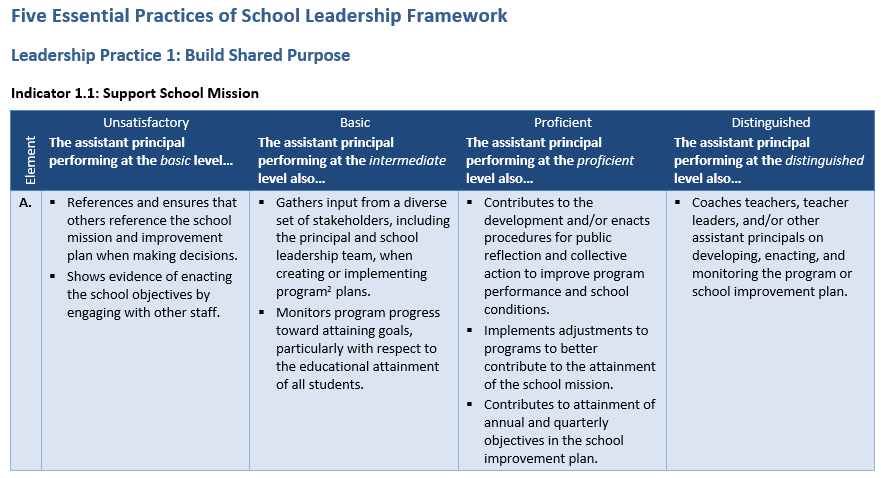 Figure 1. Example of Assistant Principals Framework Design. This figure displays the indicator and elements for a practice in the U.S. Virgin Islands Performance Evaluation Framework for Assistant Principals. Setting Expectations: The Business RulesEvaluation is a systematic method of documenting job performance for the purpose of ascertaining its quality, extending professional supports, and making human resources decisions. Evaluation is one important component of the efforts of the U.S. Virgin Islands to build and maintain a highly talented educator workforce. Other components include educator certification, preparation, professional development, and retention processes.Evaluation always has been an aspect of educators’ work in the U.S. Virgin Islands. VIDE business rules outline the assistant principal evaluation process, and the union contract in each district includes language on assistant principal evaluation commensurate with the process outlined in this document. Educator evaluation is also an important federal initiative. The U.S. Virgin Islands assistant principal evaluation process adheres to federal guidelines for educator evaluation design. The following information describes the assistant principal evaluation business rules. Who is evaluated? All assistant principals are evaluated using the U.S. Virgin Islands assistant principal evaluation process. Previous performance, years of professional experience, and organization type (e.g., elementary school) do not affect the use of the evaluation process. In the U.S. Virgin Islands, an assistant principal is responsible for portions of school operations and programs, and officially holds the position of assistant principal. In some cases, an assistant principal will assume all principal responsibilities for a period of time and then is called an interim principal. Should the assistant principal be an interim principal for two or more consecutive quarters in a school year, the assistant principal’s performance will be evaluated according to the principal evaluation process. Who evaluates assistant principals? In the U.S. Virgin Islands, the principal is responsible for evaluating assistant principals. The principal oversees and completes the evaluation process each year. All principals are provided training in order to evaluate assistant principals.How often are assistant principals evaluated? All assistant principals will complete the evaluation cycle each year. Two formal observations, an Assistant Principal Portfolio (including a professional growth plan), and School Leadership time indicated by an assistant principal’s attendance constitute the annual evaluation process for all assistant principals.How, if at all, is the evaluation differentiated? All assistant principals, regardless of previous performance or experience level, are evaluated the same way and according to the same set of standards. However, within the evaluation process, assistant principals collaborate with the principal on individual choices regarding their portfolio.How will results be used? Assistant principals receive evaluation feedback from principals each year during a meeting convened at the end of the school year. Feedback is intended to document and improve performance. The assistant principal and principal discuss areas of improvement and growth, as well as possible goals linked directly to evaluation results to include in the professional growth plan for the following school year. VIDE will use evaluation results to make personnel decisions. In addition, VIDE uses performance data to think strategically about professional development programs, preparation programs, and other workforce issues. What is a Professional Growth Plan (PGP)? All assistant principals complete a PGP each year, regardless of previous performance or years of experience. The PGP focuses on the assistant principal’s professional development and addresses two goals: a Personal Growth Goal and a Collaborative Learning Goal. Assistant principals are evaluated on their engagement in professional learning activities and the degree to which the learning has been implemented. The PGP is an artifact in the assistant principal portfolio.What happens if an assistant principal receives an unsatisfactory rating? If an assistant principal receives one “unsatisfactory” rating in any essential practice, the principal and assistant principal create an improvement plan to address performance immediately. The assistant principal is responsible for enacting the plan immediately, and the principal is responsible for increasing support and monitoring. Failure to enact the improvement plan or improve performance within the required time period may negatively impact personnel decisions. What happens if an assistant principal receives a basic rating? If an assistant principal receives a “basic” rating in one or more practices, the principal and assistant principal utilize the PGP for improvement, and the principal increases support and monitoring. Failure to improve performance above the basic level by the next summative evaluation meeting may negatively impact personnel decisions. What happens if disagreements occur about evaluation results? If an assistant principal disagrees with evaluation results, he or she should acknowledge receipt of results by electronically signing the required forms and discuss areas of disagreement with the principal. Should disagreements persist, the assistant principal may file an appeal following the VIDE procedures. When will the evaluation occur and how much time will the evaluation require? The evaluation is conducted throughout each school year. VIDE determines the timeline for each evaluation process once the school calendar has been approved for the school year. Please refer to the Portal for the current year’s timeline.The Practice Measures: How Evidence Is CollectedThe U.S. Virgin Islands assistant principal evaluation process uses multiple measures to assess performance on each practice. Using multiple measures in prescribed ways increases assessment fairness and accuracy. The measures used in the U.S. Virgin Island s assistant principal evaluation process are: observation, portfolio, and time.Measure 1: ObservationObservation is a formal method of gathering evidence about performance. Each assistant principal is observed formally twice a year, once each semester. One of the observations MUST be an Instructional Feedback Observation during which the principal observes the assistant principal providing instructional feedback to a teacher during the teacher’s post-observation conference. The instructional feedback observation process is detailed in the U.S. Virgin Islands Evaluator’s Manual for the Instructional Feedback Observation. The resource can be found on the VIDE EES web portal. Prior to the observation, the assistant principal should review the Instructional Observation Scoring Form (see portal). This form displays the rubric that is used to score the assistant principal’s performance during the teacher’s post-observation conference. Reviewing this form ensures that the assistant principal is familiar with how he or she will be rated by the evaluator. Figure 2 displays the instructional feedback observation cycle. Figure 2. The Instructional Feedback Observation Cycle. This figure displays the steps in the instructional feedback observation process.The second observation can be another Instructional Feedback Observation, or the second observation can have a different focus based on the assistant principal’s specific role and responsibilities in his or her school. If the second observation is not an Instructional Feedback Observation, the assistant principal completes the Non-Instructional Observation Planning Form. The assistant principal records the focus of the observation and identifies two practices to be observed. If the principal feels that further clarification is needed, a pre-conference may be scheduled prior to the observation.After the observation, the assistant principal completes the Non-Instructional Observation Reflection Form to prepare for the post-conference with the principal. These forms can be found on TalentEd and on the VIDE EES web portal.Figure 3 displays the non-instructional observation cycle.Figure 3. Non-Instructional Observation Cycle. In this figure, the purple, orange, and red ovals represent steps unique to the non-instructional observation. Observations are one of the three measures used in the calculation of the final summative score for the assistant principal’s evaluation (Table 5).Measure 2: Assistant Principal PortfolioAll assistant principals are required to develop and share a portfolio as part of their annual evaluation. The Portfolio is a collection of artifacts that demonstrate performance related to leadership practices and indicators detailed in The Five Essential Practices of School Leadership: the U.S. Virgin Islands Performance Evaluation Framework for Assistant Principals (see portal). The artifacts are specifically related to the role and responsibilities of the assistant principal, and are intended to cohesively represent assistant principal practice as opposed to being a random document collection only focused on accomplishments. Evidence for all of the practices and indicators in the AP Framework must be provided in the Assistant Principal Portfolio. 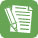 Artifacts for the portfolio are submitted and managed in BriteLocker, the electronic portfolio software accessed through TalentEd, the VIDE electronic performance management system. ArtifactsBecause there are so many artifacts created through normal leadership practice during a typical school year, “high density” artifacts, those that demonstrate a range of an assistant principal’s performance related to multiple practices and indicators of the AP Framework, should be submitted. Selection of high density artifacts minimizes the amount of evidence collected and reviewed, yet together can represent all essential practices related to school leadership. Table 2 highlights the general characteristics of a high quality artifact.Table 2. What Makes a Quality Artifact?With input from assistant principals and principals from both school districts, the VIDE leadership identified five artifacts for the Assistant Principal Portfolio to be systematically reviewed and scored by the principal. The artifacts include both common artifacts (documents that are the same for all assistant principals) as well as unique artifacts (documents that may be on the same topic but are unique to each assistant principal given the context of the school and his or her specific role and responsibilities). The Portfolio ProcessThe Assistant Principal Portfolio process (see Figure 4) encourages reflection through coordination and collaboration with the principal. Each assistant principal engages in planning, collecting artifacts, and sharing a portfolio to demonstrate distinguished performance on the five essential practices in the AP Framework.Figure 4. The Portfolio Process. This figure depicts the portfolio process for assistant principals.This section explains the five steps in the portfolio process:Step 1. Portfolio PlanningThe portfolio is the focus of the evaluation planning that occurs at the beginning of the school year. Using the Evaluation Planning Form in TalentED, the assistant principal develops goals and proposes possible artifacts that will demonstrate his or her leadership performance. The assistant principal is also given the opportunity to choose an area of responsibility that will provide an additional opportunity for him or her to demonstrate leadership. The principal approves the form or schedules an evaluation planning meeting if further clarification is needed.Step 2. Evidence GatheringThe portfolio is assembled throughout the school year and shared with the principal near the end of the school year. The portfolio is managed through TalentEd, VIDE’s human resources performance management system, and BriteLocker, the electronic portfolio software. The artifacts represent multiple aspects of school leadership practices (dense) and they focus on important topics of leadership in the U. S. Virgin Islands. Both common and unique artifacts are listed in Table 3 and further described below the table. Descriptions include the leadership practice(s) for which the artifacts provide evidence of performance.Table 3. Artifacts for Assistant Principal Portfolios Artifact 1: Professional Growth PlanAll assistant principals are responsible for completing an annual Professional Growth Plan (PGP), which describes professional learning goals, and evidence of completion of professional learning activities and application of the learning in the school context. The PGP is reflective of the following essential practices of school leadership:Lead with Integrity Indicator 5.1: Demonstrate Personal and Professional ResponsibilityThe goal of the PGP is to advance an assistant principal’s leadership practice. The PGP is designed to foster reflection, collaboration, and accountability. The process is similar to the Principal Professional Growth Plan in that an assistant principal develops goals based on previous evaluation data and reflection, identifies and completes professional learning activities, applies the learning to current practice, and reflects on knowledge and skills learned and their impact on his or her school leadership practice. Developing the PGP. Assistant Principals should refer to the Professional Growth Plan Development and Scoring Rubric in the development and implementation of their PGP. This resource is available on the VIDE EES portal. The goals are recorded on the Evaluation Planning Form under Artifact 1. Two goals must be included in the plan:Growth Goal: A goal for the assistant principal that addresses an area of growth or improvement informed by self-reflection using the AP Framework, previous evaluation results (if available), and other available data. Collaborative Goal: A team of assistant principals, or the assistant principal and other school leaders (cross district, cross school level, feeder group, PLC team, etc.) collaborate to identify a learning goal that focuses on a common area for growth. The team works together on learning and applying their learning to improve school leadership practice and school results. The collaborative learning goal and rationale would be the same for all of the team members; however, each assistant principal is responsible for identifying and completing appropriate professional learning activities, collecting evidence, using new skills and knowledge, and reflecting on impact on practice.The goals should be written as SMART goals (specific, measurable, achievable, relevant, and time-bound). The PGP goals should focus on areas for continued growth related to the assistant principal’s professional practices (e.g., planning programs, communicating to staff, etc.).  Table 4. Defining SMART GoalsProfessional Learning Activities. Professional learning activities, application of the learning, anticipated outcome, and a target completion date are identified for each goal. When selecting professional learning activities, the assistant principal should consider activities such as workshops, university courses, coaching, mentoring, research, and Professional Learning Communities, any of which may be face to face or virtual.Measures of Progress and Success. The assistant principal also identifies how progress towards achieving each goal will be demonstrated and how he or she can show the completion of each learning activity. The emphasis is not only on the learning, but also on applying the learning to improve one’s leadership practice. Ultimately, improved leadership practice should impact the practice of others within the school.Completing the PGP. Although the PGP is developed in TalentEd at the beginning of the school year, it may be revised on an as-needed basis. Throughout the school year, the assistant principal completes the professional learning activities, applies learning to meet goals, collects evidence to demonstrate completion of the PGP, and reflects on the impact on his or her practice. Evidence is uploaded into BriteLocker through TalentEd. The PGP is reviewed and scored using the PGP Development and Scoring Rubric.Artifact 2: A Set of Completed Documents for One Teacher’s EvaluationAn important aspect of an assistant principal’s work is instructional leadership. Assistant principals can have a positive impact on student learning by helping teachers improve their teaching practices. Through the teacher evaluation process, assistant principals are able to observe teachers, provide constructive feedback to improve or expand instructional practices, and influence the quality of instruction throughout the school. As an artifact, the set of documents is reflective of the following essential practices of school leadership:Focus on Learning Indicator 2.1: Improve the Instructional Program and Indicator 2.2: Support Teachers’ Development of a Positive Classroom ClimateManage Organizational Systems Indicator 3.2: Lead and Develop Personnel and Indicator 3.3: Manage ResourcesAn assistant principal selects a completed teacher evaluation as the artifact. A complete set of teacher evaluation documents includes the following forms in TalentEd:Observation Danielson Framework for Teaching-1Observation Danielson Framework for Teaching-2Observation Danielson Framework for Teaching-3 (if the teacher is probationary)Portfolio/PGP Reflection FormPortfolio Scoring FormSummative Evaluation Artifact 3: Student DisciplineStudent discipline is an important focus of an assistant principal’s school leadership. The assistant principal chooses an artifact that best reflects school leadership related to his or her work in addressing school discipline and the following school leadership practices: Focus on Learning, Indicator 2.2: Support Teacher’s Development of a Positive Classroom ClimateManage Organizational Systems, Indicator 3.1: Manage the Organizational SystemsCollaborate with Community, Indicator 4.1: Collaborate With Families and Stakeholders, and Respond to Diverse Community NeedsArtifact 4: Professional Learning Communities ArtifactAnother area of focus identified for Assistant Principals is Professional Learning Communities. Assistant principals support professional learning communities through their school leadership. Each assistant principal chooses an artifact that reflects this support and the following school leadership practices:Build Shared Purpose, Indicator 1.1: Support School MissionFocus on Learning, Indicator 2.1: Improve the Instructional Program and Indicator 2.2: Support Teacher’s Development of a Positive ClassroomManage Organizational Systems, Indicator 3.2: Lead and Develop PersonnelLead with Integrity, Indicator 5.1: Demonstrate Personal and Professional ResponsibilityArtifact 5: Choice ArtifactThe fifth artifact is one the assistant principal chooses to include. The assistant principal identifies the practice, indicator, and artifact to be included in the portfolio during Evaluation Planning. Assistant principals should collect artifacts throughout the school year, rather than waiting until the third quarter. Waiting to the last minute can result in an incomplete collection of documents put together haphazardly that do not reflect distinguished performance. All artifacts for the Assistant Principal Portfolio must be uploaded as PDFs into BriteLocker through TalentEd. Captions or brief descriptions should be included where necessary to ensure that evaluators can understand the relationship of the materials to the practice. Information and access to BriteLocker can be found on the VIDE EES web portal or by contacting Human Resources staff at evalquestions@vide.vi.Step 3. Mid-Year Check-InThe assistant principal completes and submits the Mid-Year Checklist in TalentEd. The checklist is used to indicate progress to date on the collection of artifacts for the portfolio and on completing the learning activities for the Professional Growth Plan. The form provides an opportunity for the assistant principal to comment on any challenges or supports needed to complete the portfolio or PGP. The assistant principal also self-assesses attendance and punctuality. The principal confirms receipt of the document. Step 4. Evidence GatheringAfter the Mid-Year Check-in, evidence collection for the portfolio continues. If changes were needed, the assistant principal reflects on any necessary adjustments to the portfolio or PGP and collects evidence of leadership practices based on those changes. Prior to the Portfolio Review, the assistant principal finalizes the portfolio by labeling and uploading of the artifacts as PDFs into BriteLocker. Step 5. Portfolio ReviewAfter the assistant principal has completed the portfolio and implemented the PGP learning activities, he or she completes and submits the Portfolio and the PGP Reflection Forms in preparation for the Portfolio Review Meeting. This meeting is an opportunity for the assistant principal to share and answer questions to ensure that the principal understands how the artifacts provide clear evidence of the essential leadership practices described in the AP Framework.  The discussion focuses on how effectively the artifact and explanation work together to demonstrate distinguished performance for the essential practice. The discussion also includes the assistant principal’s reflection on his or her performance. A thorough explanation provides the principal with enough information to score the portfolio fairly. Scoring the Assistant Principal PortfolioEvidence provided through the portfolio comprises one of the three measures used in the calculation of the final summative score for the assistant principal’s evaluation (Table 5). The Assistant Principal Portfolio Scoring Form is used to score the Assistant Principal Portfolio. The PGP is scored using the PGP Development and Scoring Rubric. After the Portfolio Review Meeting, the principal rates the level of school leadership performance based on the evidence provided by the artifacts and the explanation provided by the assistant principal during the portfolio review. A score is assigned to each essential practice in the Assistant Principal Framework based on the evidence. The practice scores are used with other measures to determine summative scores for each of the assistant principal essential practices of school leadership.  Measure 3: School Leadership TimeBeing present is an important professional behavior for all employees of the VIDE. Assistant principals play a significant role in school leadership; therefore, it is important that each assistant principal is present. School Leadership Time is determined by attendance as reported in TimeForce, and is scored using the rubric based on the VIDE Attendance Policy. A copy of the policy is available from the VIDE Division of Human Resources.Each of the three measures discussed above (observation, portfolio, and leadership time) contributes to the assistant principal evaluation. As Table 5 shows, observation of an assistant principal delivering instructional feedback provides evidence for two essential practices, Focus on Learning and Manage Organizational Resources. If the assistant principal and principal decide the second observation will be focused on an activity that involves a non-instructional event, they will identify the two practices to be observed based on the nature of the activity. Although Leadership Time aligns to all the essential practices, it represents 10% of the overall evaluation and thus is scored separately.Table 5. Alignment between the Assistant Principal Evaluation Measures and the Five Essential Practices of School Leadership in the AP Framework*	Summative Scoring: How Scores Are DeterminedThe purpose of the assistant principal evaluation is to promote growth and development through feedback and open discussion about current performance and career trajectory between assistant principals and their principals. Scoring performance helps promote growth. The U.S. Virgin Islands assistant principal evaluation uses numerical scoring to report (a) practice-level scores and (b) an overall assistant principal performance score and rating. Each practice receives equal priority when scoring, regardless of previous performance or school situation. Thus, each of the five essential practices in the AP Framework is equally important to an assistant principals’ overall performance score (Figure 5). The Five Essential Practices of School LeadershipFigure 5. The Five Essential Practices of School Leadership. The combination of all five practices provide a picture of assistant principal leadership.The Total Practice Score for the Five Essential Practices of School Leadership represents 90% of an assistant principal’s summative evaluation score. School Leadership Time represents 10% of an assistant principal’s summative evaluation score. An assistant principal’s overall summative evaluation score is determined by multiplying the Total Practice Score by .90 and multiplying the School Leadership Time score by .10, and adding the two scores. Table 6 below represents the calculations. The overall summative score is calculated automatically in TalentEd and used to determine a level of performance: Unsatisfactory, Basic, Proficient, or Distinguished. VIDE will set scoring ranges for the performance levels based upon data collected from all assistant principals after a year of implementation. Table 6: Calculations for the Assistant Principal Summative Evaluation ScoreDuring the Assistant Principal Summative Evaluation Meeting, assistant principals are responsible for raising questions about scoring and principals are responsible for explaining scores in ways that assistant principals understand. Should an assistant principal feel that scores are unfair or inaccurate, he or she may file an appeal following the VIDE procedures. Evaluation Process: How and When Evaluation OccursFidelity to the evaluation process helps ensure fairness and accuracy. Forms and resources to complete the assistant principal evaluation process are found in TalentEd and on the VIDE EES web portal. All forms include specific directions.   Assistant principal evaluation is a cyclical process that repeats annually. The steps in the evaluation process are described below: Step 1: Evaluation Planning. The assistant principal reviews past performance, district or school plans, and the AP Framework at the beginning of the school year. The assistant principal completes the Evaluation Planning Form in TalentEd. The principal may schedule an Evaluation Planning Meeting.Step 2: Evidence gathering. The principal observes the assistant principal’s performance providing instructional feedback to a teacher as part of the teacher’s post-observation conference. The assistant principal begins collecting artifacts for the portfolio, including evidence of PGP implementation. Step 3: Mid-Year Check-In. The assistant principal completes and submits the Mid-Year Checklist in TalentEd. The checklist is used to indicate progress to date on the collection of artifacts for the portfolio and progress on completing the learning activities in the Professional Growth Plan (PGP). The assistant principal also self-assesses attendance and punctuality. The principal confirms receipt of the form. Step 4: Evidence gathering. The principal observes the assistant principal’s performance providing instructional feedback to a teacher or during an activity related to another aspect of the assistant principal’s leadership responsibilities. The assistant principal continues to collect artifacts for the portfolio, including evidence of completing learning activities listed on the PGP.Step 5: Portfolio Review. The principal schedules the Portfolio Review Meeting. The assistant principal finalizes and submits the portfolio and the Portfolio and PGP Reflection Forms to prepare for the Portfolio Review Meeting. The assistant principal and principal meet to discuss how the portfolio represents the assistant principal’s leadership practices.Step 6: Summative meeting. The principal reviews all evidence in preparation for the summative meeting. The assistant principal and principal meet to discuss scores, ratings, and goals for the next school year. The evaluation cycle then begins again at the start of the next school year. Table 7 summarizes the annual responsibilities of the principal and assistant principal in the evaluation process. The VIDE Division of Human Resources is responsible for monitoring the process and maintaining all personnel records.Table 7:Annual Assistant Principal Evaluation Steps and ResponsibilitiesReferencesClifford, M., Fetters, J., & Yoder, N. (2014). The five essential practices of school leadership: A framework for principal evaluation. Washington, DC: American Institutes for Research.Joint Committee on Standards for Educational Evaluation. (2014). Personnel evaluation standards. Iowa City, IA: Author. Retrieved from http://www.jcsee.org/personnel-evaluation-standardsMcCarthy, M., Shelton, S., & Murphy, J. (2016). Policy penetration of the ISLLC standards. Leadership and Policy in Schools, 15(2), 221-230. doi:10.1080/15700763.2015.1093149 Joanna Brow, PrincipalTracy Callwood, VIDE Human ResourcesMichael Harrigan, Deputy SuperintendentStefan Jurgen, PrincipalYvette McMahon-Arnold, VIDE Instructional DevelopmentChrista-Ann Molloy, Assistant PrincipalDesha Powell, Assistant PrincipalLudence Romney, CoordinatorEverett Ryan, CoordinatorDionne Wells, SuperintendentCheryl Willocks, Director of Curriculum and InstructionJudy King-Edmeade, Assistant PrincipalFaith George, Assistant SuperintendentSymra Dee Brown, PrincipalVincent Gordon, Assistant PrincipalISLLC StandardsFive Essential Practices of School LeadershipFive Essential Practices of School LeadershipFive Essential Practices of School LeadershipFive Essential Practices of School LeadershipFive Essential Practices of School LeadershipBuild shared purposeFocus on learningManage organizational systemsCollaborate with communityLead with integritySetting a shared vision for learningDeveloping a school culture and instructional programs Ensuring effective management of the organizationCollaborating with faculty and community Acting with integrity and fairness and in an ethical mannerUnderstanding, responding to, and influencing cultural contextsWeak Artifact EvidenceModerate Artifact EvidenceSufficient Artifact  EvidenceStrong Artifact EvidenceArtifacts are provided, but it is not clear how the artifacts demonstrate evidence for the behaviors described in the element or artifacts are unlikely to display a range of practice, and no explanation is included. Artifacts provide clear evidence for part of the behavioral descriptors in the element and a range of practice quality is likely to be observed. Artifacts require an explanation for selection.Artifacts provide clear evidence for more than half of the behavioral descriptors in the indicators, and an appropriate rationale is provided. A range of performance can be observed.Artifacts provide clear evidence for all the behavioral descriptors in the indicators, and an appropriate rationale is provided. A range of performance can be observed.REQUIRED ARTIFACTSTYPE OF ARTIFACTProfessional Growth PlanCommon: All assistant principals include a professional growth plan using the template in TalentEd. A set of completed documents for one teacher’s evaluation Common: All assistant principals will select one teacher for whom an evaluation has been completed and include a complete set of evaluation documents. Student DisciplineUnique: Each assistant principal chooses an artifact related to student discipline to include in the portfolio.Professional Learning Communities ArtifactUnique: Each assistant principal chooses an artifact related to professional learning communities to include in the portfolio.Choice Artifact Unique: Each assistant principal chooses one additional artifact to include in the portfolio.SSpecific: Steps to be taken are well defined.Who will be involved?What do you want to accomplish?Where and when will the learning take place? MMeasurable: Progress can be monitored.What criteria will be used to measure progress toward goal attainment?AAchievable: Activities can be accomplished within the time allowed.What are the requirements and/or constraints?Why are the goals achievable yet challenging?RRelevant: The goal is specific to the professional role.How does the goal tie into key responsibilities?TTime-bound: Start and completion dates are clearly defined.When will professional development activities occur?What are the deadlines for each activity? When will the learning be applied?Five Essential Practices of School LeadershipFive Essential Practices of School LeadershipFive Essential Practices of School LeadershipFive Essential Practices of School LeadershipFive Essential Practices of School LeadershipMeasuresBuild Shared PurposeFocus on LearningManage Organizational ResourcesConnect with CommunityLead with IntegrityPortfolio (including PGP)Instructional ObservationSchool Leadership TimeSUMMATIVE EVALUATION SCORESUMMATIVE EVALUATION SCORESUMMATIVE EVALUATION SCORESUMMATIVE EVALUATION SCORESUMMATIVE EVALUATION SCORESUMMATIVE EVALUATION SCOREEssential PracticePortfolio ScorePGP ScoreInstructional Observation ScoreSecond Observation Score  (limited to 2 practices ONLY)Practice ScoreBuild Shared PurposeScoreN/AN/AScoreAverage of scoresFocus on LearningScoreN/AScoreScoreAverage of scoresManage Organizational SystemsScoreN/AScoreScoreAverage of scoresCollaborate with CommunityScoreN/AN/AScoreAverage of scoresLead with IntegrityScoreScoreN/AScoreAverage of scoresTOTAL PRACTICE SCORE= Sum of 5 Practice Scores/5TOTAL PRACTICE SCORE= Sum of 5 Practice Scores/5TOTAL PRACTICE SCORE= Sum of 5 Practice Scores/5TOTAL PRACTICE SCORE= Sum of 5 Practice Scores/5TOTAL PRACTICE SCORE= Sum of 5 Practice Scores/5TOTAL PRACTICE SCORE= Sum of 5 Practice Scores/5SCHOOL LEADERSHIP TIME SUMMATIVE SCORESCHOOL LEADERSHIP TIME SUMMATIVE SCORESCHOOL LEADERSHIP TIME SUMMATIVE SCORESCHOOL LEADERSHIP TIME SUMMATIVE SCORESCHOOL LEADERSHIP TIME SUMMATIVE SCORESCHOOL LEADERSHIP TIME SUMMATIVE SCOREThe School Leadership Time score is based on the following rating scale in VIDE attendance policy.AttendanceSCHOOL LEADERSHIP TIME = attendance The School Leadership Time score is based on the following rating scale in VIDE attendance policy.AttendanceSCHOOL LEADERSHIP TIME = attendance The School Leadership Time score is based on the following rating scale in VIDE attendance policy.AttendanceSCHOOL LEADERSHIP TIME = attendance The School Leadership Time score is based on the following rating scale in VIDE attendance policy.AttendanceSCHOOL LEADERSHIP TIME = attendance The School Leadership Time score is based on the following rating scale in VIDE attendance policy.AttendanceSCHOOL LEADERSHIP TIME = attendance The School Leadership Time score is based on the following rating scale in VIDE attendance policy.AttendanceSCHOOL LEADERSHIP TIME = attendance TOTAL SUMMATIVE EVALUATION SCORE = TOTAL PRACTICE SCORE × .90  +  SCHOOL LEADERSHIP SCORE  × .10TOTAL SUMMATIVE EVALUATION SCORE = TOTAL PRACTICE SCORE × .90  +  SCHOOL LEADERSHIP SCORE  × .10TOTAL SUMMATIVE EVALUATION SCORE = TOTAL PRACTICE SCORE × .90  +  SCHOOL LEADERSHIP SCORE  × .10TOTAL SUMMATIVE EVALUATION SCORE = TOTAL PRACTICE SCORE × .90  +  SCHOOL LEADERSHIP SCORE  × .10TOTAL SUMMATIVE EVALUATION SCORE = TOTAL PRACTICE SCORE × .90  +  SCHOOL LEADERSHIP SCORE  × .10TOTAL SUMMATIVE EVALUATION SCORE = TOTAL PRACTICE SCORE × .90  +  SCHOOL LEADERSHIP SCORE  × .10StepTaskAssistant PrincipalPrincipalEvaluation Planning Evaluation Planning Complete Evaluation Planning Form, and submit to principal through TalentEd.Review the Evaluation Planning Form, schedule meeting if clarification is needed, and Schedule 1st observation and set remaining calendar in TalentEd.Evidence Gathering1st Observation (Instructional Feedback)Obtain signed Teacher Consent Form for the instructional feedback observation; provide teacher observation documents to the principal. Observe assistant principal using the Instructional Feedback Observation Scoring Form and save notes in TalentEd. Schedule post-observation conference.Discuss and score observation with assistant principal at post-conference.Evidence GatheringGathering Artifacts and PGP EvidenceCollect artifacts and implement PGP professional learning activities.Provide support for portfolio and PGP.Midyear Check-InChecking Progress to DateComplete and submit Mid-Year Checklist. Document progress and adjust portfolio or PGP goals with principal if needed.Confirm receipt of Mid-Year Checklist.Adjust goals with assistant principal, if needed.Schedule 2nd observation.Evidence Gathering2nd  ObservationFor an instructional observation, obtain signed Teacher Consent Form and provide teacher observation documents to the principal.ORFor a non-instructional observation, complete the Non-Instructional Observation Planning form. Complete the Non-Instructional Observation Reflection form prior to post-conference. Conduct pre-observation conference, if needed.Use the Non-Instructional or Instructional Scoring form, as appropriate, to observe assistant principal; save notes in TalentEd. Schedule post-observation conference.Discuss and score observation with assistant principal at post-conference.Evidence GatheringGathering Artifacts and PGP EvidenceCollect artifacts and implement PGP professional learning activities.Provide support for portfolio and PGP.Portfolio ReviewCompleting Portfolio and PGPUpload artifacts to BriteLocker and complete Portfolio Reflection Form.Upload evidence to BriteLocker and complete PGP Reflection Form. Submit both forms prior to the Portfolio Review Meeting.Schedule Portfolio Review Meeting.Review artifacts/evidence in BriteLocker and reflection forms in TalentEd before Portfolio Review meeting. Portfolio ReviewPortfolio Review MeetingShare portfolio and explain how artifacts reflect leadership practices.Discuss artifacts and PGP learning activities with coordinator.Complete the PGP Development and Scoring Rubric and the Portfolio Scoring Form.End-of-Year MeetingSummative Evaluation MeetingDiscuss performance, feedback, and scores Collaborate with principal to plan for growth and/or improvement.Complete School Leadership Time Form and Summative Scoring Form. Discuss performance, feedback, and scores Collaborate with assistant principal to plan for growth and/or improvement.